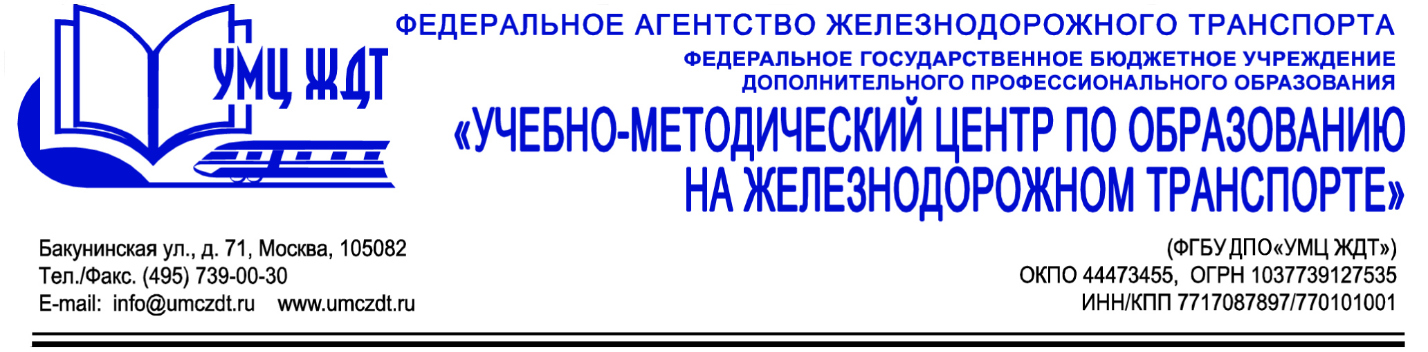 Учебный пландополнительной профессиональной программы (повышение квалификации) «Современные аспекты работы помощника машиниста электропоезда в соответствии с требованиями профессионального стандарта 17.006 «Работник по управлению и обслуживанию моторвагонного подвижного состава»»Учебный план программы включает в себя: 2 модуля, рассчитан на 24 часа, из них  лекции - 12 часов, практические занятия - 12 часов. №п/пНаименование модулейКол-во часовв том числев том числев том числеФорма аттестации№п/пНаименование модулейКол-во часовлекциипрактические занятиясамостоятельная работаФорма аттестации1М 1. Профессиональный стандарт как инструмент национальной системы квалификаций  642-зачет2М 2. Нормативно-технические и руководящие документы по управлению, техническому обслуживанию и по приемке (сдаче), экипировке, подготовке к работе моторвагонного подвижного состава 1688-зачетИтоговая аттестация2-2-зачетИтого:241212-